浙江中一检测研究院股份有限公司职业卫生网上公开信息表单位名称浙江汉丰风机有限公司浙江汉丰风机有限公司浙江汉丰风机有限公司浙江汉丰风机有限公司单位地址绍兴市上虞区章镇工业功能区西区联系人联系人须利燕项目名称浙江汉丰风机有限公司职业病危害因素定期检测浙江汉丰风机有限公司职业病危害因素定期检测浙江汉丰风机有限公司职业病危害因素定期检测浙江汉丰风机有限公司职业病危害因素定期检测技术服务项目组员名单朱佳欢、徐雷朱佳欢、徐雷朱佳欢、徐雷朱佳欢、徐雷现场调查时间2022.6.162022.6.162022.6.162022.6.16现场调查技术人员柳晓静、毛佳丹企业陪同人须利燕须利燕现场调查图像证明现场采样、检测时间2022.6.252022.6.252022.6.252022.6.25现场采样、检测人员朱佳欢、徐雷企业陪同人企业陪同人须利燕现场采样、检测图像证明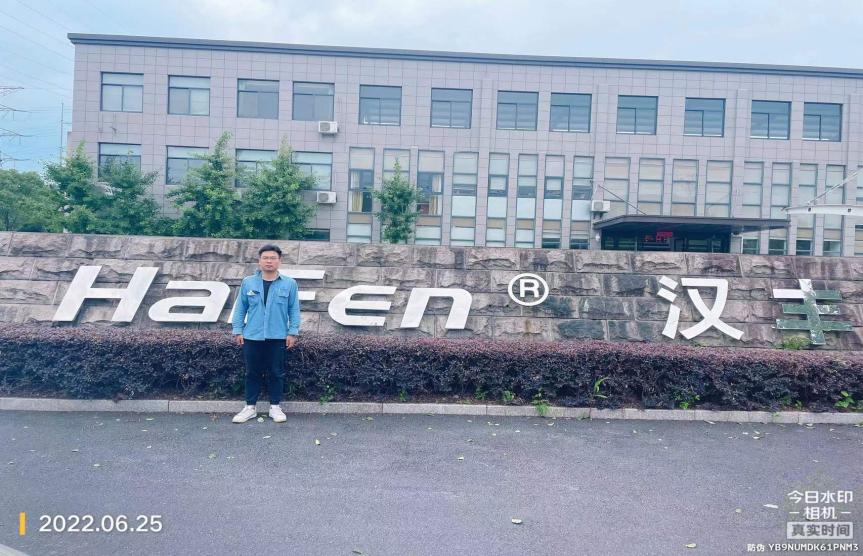 